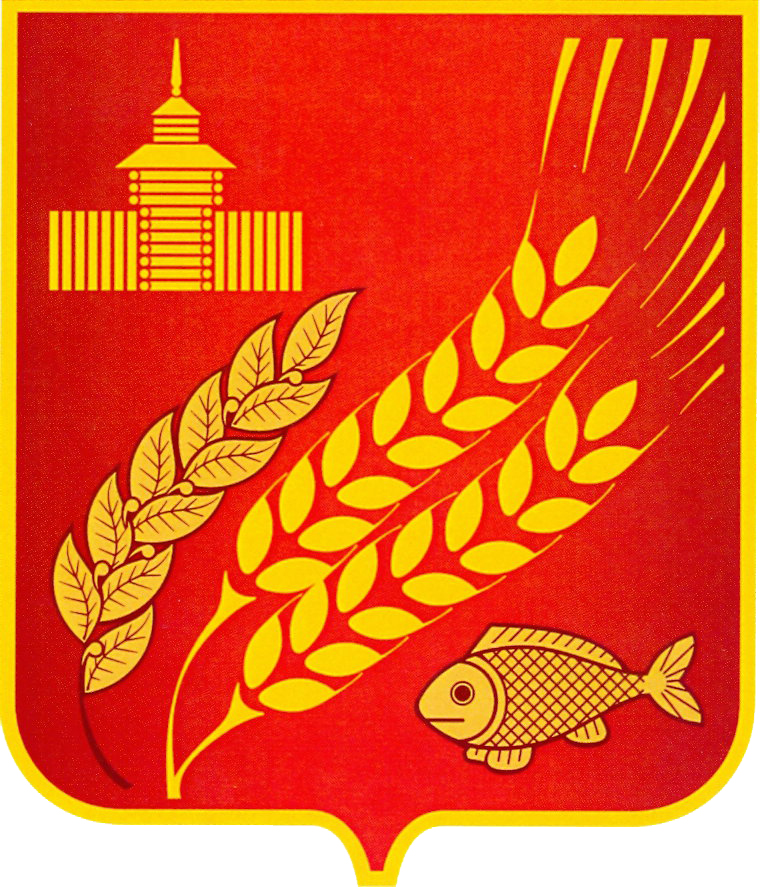 КУРГАНСКАЯ ОБЛАСТЬМОКРОУСОВСКИЙ МУНИЦИПАЛЬНЫЙ ОКРУГДУМА МОКРОУСОВСКОГО МУНИЦИПАЛЬНОГО ОКРУГАРЕШЕНИЕот 22 декабря 2022 года    №153                 с. МокроусовоОб утверждении Правил благоустройства территории Мокроусовского муниципального округа В соответствии с Федеральным законом от 6 октября 2003 года №131-ФЗ «Об общих принципах организации местного самоуправления в Российской Федерации», руководствуясь статьями 17, 27 Устава Мокроусовского муниципального округа Курганской области,  Дума Мокроусовского муниципального округа  РЕШИЛА:1. Утвердить Правила благоустройства территории Мокроусовского муниципального округа  согласно приложению к настоящему решению.2. Решения  Куртанской сельской Думы  от 17 апреля 2012 года №8 «Об утверждении Правил благоустройства территории Куртанского сельсовета Мокроусовского района», Лапушинской сельской Думы от 27 октября 2015 года №13 «Об утверждении правил благоустройства территории Лапушинского сельсовета Мокроусовского района», Лапушинской сельской Думы от 2 сентября 2019 года №14 «О внесении изменений в решение Лапушинской сельской Думы от 27 октября 2015 года №13 «Об утверждении правил благоустройства территории Лапушинского сельсовета Мокроусовского района», Лопаревской сельской Думы от 27  августа 2019 года №12  «Об утверждении Правил благоустройства территории Лопаревского сельсовета Мокроусовского района», Маломостовской сельской Думы от 28 сентября 2015 года №12 «Об утверждении правил благоустройства территории Маломостовского сельсовета Мокроусовского района», Маломостовской сельской Думы от 6 сентября 2019 года                                                                                            №13 «О внесении изменений в решение Маломостовской сельской Думы от 28 сентября . № 12 «Об утверждении правил благоустройства территории  Маломостовского сельсовета Мокроусовского района», Михайловской сельской Думы от 20 сентября 2019 года №4 «Об утверждении Правил благоустройства территории Михайловского сельсовета Мокроусовского района»,  Рассветской сельской Думы от 30 октября 2019 года № 5 «Об утверждении Правил благоустройства территории Рассветского сельсовета Мокроусовского района», Семискульской сельской Думы от   29 октября 2019 года №5 «Об утверждении Правил благоустройства территории Семискульского сельсовета Мокроусовского района», Старопершинской сельской Думы от  31 октября 2019 года №9 «Об утверждении Правил благоустройства территории Старопершинского сельсовета Мокроусовского района», Сунгуровской сельской Думы от 28 февраля 2020 года №3 «Об утверждении Правил благоустройства территории Сунгуровского сельсовета Мокроусовского района», Травнинской сельской Думы от  2 апреля  2012 года  №5 «Об утверждении «Правил благоустройства территории Травнинского сельсовета Мокроусовского района Курганской области», Уваровской сельской Думы от 30 сентября 2015 года №9 «Об утверждении правил благоустройства территории Уваровского сельсовета Мокроусовского района», Уваровской сельской от 31 октября 2019 года №5 «О внесении изменений в решение Уваровской сельской Думы от 30 сентября . №9 «Об утверждении правил благоустройства территории  Уваровского сельсовета Мокроусовского района», Утичевской сельской Думы от 1 сентября 2015 года  №12 «Об утверждении правил благоустройства территории Утичевского сельсовета Мокроусовского района», Шелеповской сельской Думы от  21 марта 2012 года   №5 «Об утверждении «Правил благоустройства территории Шелеповского сельсовета Мокроусовского района Курганской области», Щигровской сельской Думы от 28  августа 2015 года №13 «Об утверждении правил благоустройства территории  Щигровского сельсовета Мокроусовского района», Щигровской  сельской Думы от 17 сентября 2019 года №5 «О внесении изменений в решение Щигровской сельской Думы от 28  августа . №13 «Об утверждении правил благоустройства территории  Щигровского сельсовета Мокроусовского района»  отменить.3. Настоящее решение обнародовать на информационных стендах, расположенных в здании Администрации  Мокроусовского муниципального округа по адресу: Курганская область, Мокроусовский округ, с. Мокроусово, ул. Советская, д.31, и всех населенных пунктах  Мокроусовского муниципального округа, разместить на официальном сайте Администрации Мокроусовского муниципального округа.4. Контроль за выполнением настоящего решения возложить на председателя комиссии Думы Мокроусовского муниципального округа по вопросам местного самоуправления (мандатной).Председатель Думы Мокроусовского муниципального округа				                    В.И. КизеровГлава  Мокроусовскогомуниципального округа			                      	В.В. ДемешкинИсп. И.П. Бетехтина Тел. 97741Разослано по списку (см. оборот)Приложение к решению Думы Мокроусовского муниципального округа от 22 декабря 2022 года № 153 «Об утверждении Правил благоустройства территории Мокроусовского муниципального округа»Правилаблагоустройства территории Мокроусовского муниципального округа Статья 1. Общие положения1. Настоящие Правила благоустройства территории Мокроусовского муниципального округа (далее - Правила) разработаны в соответствии с Федеральным законом от 6 октября 2003 года №131-ФЗ «Об общих принципах организации местного самоуправления в Российской Федерации», Уставом Мокроусовского муниципального округа Курганской области, на основе законодательства Российской Федерации и иных нормативных правовых актов Российской Федерации, а также нормативных правовых актов Мокроусовского муниципального округа.2. Настоящие Правила устанавливают единые требования к благоустройству, объектам и элементам благоустройства территории Мокроусовского муниципального округа, перечень мероприятий по благоустройству, порядок и периодичность их проведения и подлежат обязательному исполнению на всей территории Мокроусовского муниципального округа, всеми физическими лицами, постоянно или временно проживающими на территории Мокроусовского муниципального округа (далее - физические лица), юридическими лицами независимо от организационно-правовой формы и формы собственности (далее - юридические лица), индивидуальными предпринимателями.3. К деятельности по благоустройству относятся разработка проектов по благоустройству территорий, выполнение мероприятий по благоустройству территорий и содержание объектов благоустройства.4. Для целей настоящих Правил к объектам благоустройства относятся территории различного функционального назначения, на которых осуществляется деятельность по благоустройству, в том числе:4.1. детские игровые площадки, спортивные и другие площадки отдыха и досуга;4.2. площадки для выгула и дрессировки собак;4.3. площадки автостоянок;4.4. улицы (в том числе пешеходные) и дороги;4.5. парки, скверы, иные зеленые зоны;4.6. площади, набережные и другие территории;4.7. контейнерные площадки и площадки для складирования отдельных групп коммунальных отходов.5. К элементам благоустройства в настоящих Правилах относят, в том числе:5.1. элементы озеленения;5.2. покрытия;5.3. ограждения (заборы);5.4. водные устройства;5.5. уличное коммунально-бытовое и техническое оборудование;5.6. игровое и спортивное оборудование;5.7. элементы освещения;5.8. средства размещения информации и рекламные конструкции;5.9. малые архитектурные формы;5.10. некапитальные нестационарные сооружения;5.11. элементы объектов капитального строительства.6. Благоустройство территорий, размещение, реконструкция объектов и элементов благоустройства осуществляются на основании проекта благоустройства, согласованного с Администрацией Мокроусовского муниципального округа, Требования к форме и содержанию проектов благоустройства, порядок их согласования устанавливаются постановлением Администрации Мокроусовского муниципального округа.7. Действие настоящих Правил не распространяется:7.1. в части требований к состоянию и облику зданий в отношении объектов культурного наследия в границах территорий объектов культурного наследия;7.2. на отношения по созданию, содержанию, охране, сносу зеленых насаждений, расположенных на землях, находящихся в государственной собственности, на земельных участках из состава земель промышленности, энергетики, транспорта, связи, радиовещания, телевидения, информатики, земель для обеспечения космической деятельности, земель обороны, безопасности и земель иного специального назначения, на земельных участках, на которых расположены многоквартирные дома и иные входящие в состав таких домов объекты недвижимого имущества, являющиеся общей долевой собственностью собственников помещений в многоквартирном доме, на садовых, огородных земельных участках, земельных участках, используемых для ведения личного подсобного хозяйства, для индивидуального жилищного строительства;7.3. на особо охраняемые природные территории.Статья 2. Основные понятия1. В целях настоящих Правил применяются следующие основные понятия:1.1. благоустройство территории - деятельность по реализации комплекса мероприятий, установленного настоящими Правилами, направленная на обеспечение и повышение комфортности условий проживания граждан, по поддержанию и улучшению санитарного и эстетического состояния территорий Мокроусовского муниципального округа, по содержанию территорий и расположенных на них объектов, в том числе территорий общего пользования, земельных участков, зданий, строений, сооружений, прилегающих территорий;1.2. бульвар - озелененная территория общего пользования вдоль магистралей, набережных в виде полосы различной ширины, предназначенная для пешеходного транзитного движения и кратковременного отдыха;1.3. бункер - мусоросборник для складирования крупногабаритных отходов;1.4. газон - травяной покров, создаваемый посевом семян специально подобранных трав, или улучшенный естественный травяной покров, являющийся фоном для посадок и парковых сооружений и самостоятельным элементом ландшафтной композиции;1.5. гололед - слой плотного льда, образующийся на поверхности земли и на предметах при намерзании переохлажденных капель дождя или тумана;1.6. детская игровая площадка - специально оборудованная территория, предназначенная для игры детей, включающая в себя покрытие для детской игровой площадки и оборудование, с которым или на котором пользователи могут играть индивидуально или группой по своему усмотрению и правилам;1.7. дорога - обустроенная или приспособленная и используемая для движения транспортных средств полоса земли либо поверхность искусственного сооружения. Дорога включает в себя одну или несколько проезжих частей, тротуары, обочины и разделительные полосы при их наличии;1.8. здание - результат строительства, представляющий собой объемную строительную систему, имеющую надземную и (или) подземную части, включающие в себя помещения, сети инженерно-технического обеспечения и системы инженерно-технического обеспечения, и предназначенную для проживания и (или) деятельности людей, размещения производства, хранения продукции или содержания животных;1.9. зеленые насаждения - совокупность древесной, кустарниковой, травянистой, цветочной растительности естественного или искусственного происхождения, произрастающей на территории поселения;1.10. земляные работы - работы планового или аварийного характера, связанные со вскрытием грунта с любым видом покрытия, при строительстве, реконструкции, ремонте всех видов подземных инженерных сооружений и коммуникаций;1.11. контейнер - мусоросборник, предназначенный для складирования твердых коммунальных отходов, за исключением крупногабаритных отходов;1.12. контейнерная площадка - место накопления твердых коммунальных отходов, обустроенное в соответствии с требованиями законодательства Российской Федерации в области охраны окружающей среды и законодательства Российской Федерации в области обеспечения санитарно-эпидемиологического благополучия населения и предназначенное для размещения контейнеров и бункеров;1.13. крупногабаритные отходы - твердые коммунальные отходы (мебель, бытовая техника, отходы от текущего ремонта жилых помещений и др.), размер которых не позволяет осуществить их складирование в контейнерах;1.14. лотковая зона дороги - территория проезжей части автомобильной дороги вдоль бордюрного камня тротуара, газона шириной 0,5 м;1.15. маломобильные группы населения - люди, испытывающие затруднения при самостоятельном передвижении, получении услуги, необходимой информации или при ориентировании в пространстве;1.16. мусор - мелкие неоднородные сухие или влажные отходы;1.17. незаконный снос зеленых насаждений - повреждение, выкапывание, пересадка, обрезка зеленых насаждений, выполненные без предварительного оформления разрешения;1.18. несанкционированные свалки отходов - территории, используемые, но не предназначенные для размещения на них отходов;1.19. озеленение - составная и необходимая часть благоустройства и ландшафтной организации территории, обеспечивающая формирование устойчивой среды Мокроусовского муниципального округа с активным использованием существующих и/или создаваемых вновь природных комплексов, а также поддержание и бережный уход за ранее созданной или изначально существующей природной средой на территории Мокроусовского муниципального округа;1.20. озелененные территории - часть территории природного комплекса, на которой располагаются природные и искусственно созданные садово-парковые комплексы и объекты - парк, сад, сквер, бульвар; территории жилых, общественно-деловых и других территориальных зон, не менее 70% поверхности которых занято зелеными насаждениями и другим растительным покровом;1.21. омолаживающая обрезка - глубокая обрезка ветвей до их базальной части, стимулирующая образование молодых побегов, создающих новую крону;1.22. отходы - остатки продуктов или дополнительный продукт, образующиеся в процессе или по завершении определенной деятельности и не используемые в непосредственной связи с этой деятельностью;1.23. охрана зеленых насаждений - система административно-правовых, организационно-хозяйственных, экономических, архитектурно-планировочных и агротехнических мероприятий, направленных на сохранение, восстановление или улучшение санитарно-гигиенических функций зеленых насаждений;1.24. парк - озелененная территория общего пользования от 10 га, представляющая собой самостоятельный архитектурно-ландшафтный объект;1.25. площадка для отдыха - территория, на которой расположены элементы благоустройства, оборудование, предназначенное для отдыха населения всех возрастных групп;1.26. повреждение зеленых насаждений - причинение вреда кроне, стволу, корневой системе растений, не влекущее прекращение роста (повреждение ветвей, корневой системы, нарушение целостности коры, нарушение целостности напочвенного покрова, загрязнение зеленых насаждений либо почвы в корневой системе вредными веществами, поджог);1.27. придомовая территория - участок около жилого многоквартирного здания, включающий пешеходные пути к входам, подъезды к дому и площадки для жильцов данного дома - детские, спортивные, для отдыха, для контейнеров, для выгула и дрессировки собак;1.28. прилегающая территория - территория общего пользования, которая прилегает к зданию, строению, сооружению, земельному участку в случае, если такой земельный участок образован, и границы которой определены настоящими Правилами в соответствии с порядком, установленным законом Курганской области;1.29. проект благоустройства - пакет документации, основанной на стратегии развития Мокроусовского муниципального округа и концепции, отражающей потребности жителей Мокроусовского муниципального округа, который содержит материалы в текстовой и графической форме и определяет проектные решения по благоустройству территории;1.30. площадка для складирования снега - земельный участок, временно предназначенный для складирования снега в зимний период, ежегодно определяемый постановлением Администрации Мокроусовского муниципального округа;1.31. поросль - молодые побеги, появляющиеся из спящих или придаточных почек на пне или корнях деревьев и кустарников;1.32. санитарная обрезка - удаление старых, больных, усыхающих и поврежденных ветвей, а также ветвей, направленных внутрь кроны или сближенных друг с другом, а также побегов, отходящих от центрального ствола вверх под острым углом или вертикально (исключая пирамидальные формы), во избежание их обламывания и образования ран на стволе;1.33. сеть инженерно-технического обеспечения - совокупность трубопроводов, коммуникаций и других сооружений, предназначенных для инженерно-технического обеспечения зданий и сооружений;1.34. сквер - озелененная территория общего пользования небольшого размера, являющаяся элементом оформления площади, общественного центра, магистрали, используемая для кратковременного отдыха и пешеходного транзитного движения;1.35. смет - тонкодисперсные частицы (пыль, сажа), растворная часть разрушающегося бетона, частицы разрушенного и отслоившегося герметика из температурных швов, отдельные куски отслоившегося и отколовшегося на кромках швов и трещинах асфальто- и цементобетона, метизы и стальной ворс от щеток подметально-уборочных машин, грязь, мелкий мусор, листья от деревьев;1.36. снос зеленых насаждений - вырубка, влекущая прекращение роста, или выкапывание зеленых насаждений, которое повлекло их гибель или утрату в качестве элемента ландшафта;1.37. сооружение - результат строительства, представляющий собой объемную, плоскостную или линейную строительную систему, имеющую наземную, надземную и (или) подземную части, состоящую из несущих, а в отдельных случаях и ограждающих строительных конструкций и предназначенную для выполнения производственных процессов различного вида, хранения продукции, временного пребывания людей, перемещения людей и грузов;1.38. территория Мокроусовского муниципального округа - территория муниципального образования Мокроусовского муниципального округа, граница которой определена в соответствии с Законом Курганской области от 8 октября 2021 года №115 «Об установлении границ муниципального образования Мокроусовского муниципального округа Курганской области»;1.39. территории общего пользования - территории, которыми беспрепятственно пользуется неограниченный круг лиц (в том числе площади, улицы, проезды, набережные, береговые полосы водных объектов общего пользования, скверы, бульвары);1.40. тротуар - элемент дороги, предназначенный для движения пешеходов и примыкающий к проезжей части или велосипедной дорожке либо отделенный от них газоном;1.41. участок с зелеными насаждениями - участок с древесной, кустарниковой и травянистой растительностью искусственного и (или) естественного происхождения;1.42. фасад - наружная (лицевая) сторона здания, строения, сооружения. Различают главный, боковой, задний фасады. Фасады делятся на уличный и дворовой;1.43. формовочная обрезка - обрезка, производимая с целью придания кроне заданной формы и сохранения ее, выравнивания высоты растений, достижения равномерного расположения скелетных ветвей, с учетом видовых и биологических особенности растений: формы кроны, характера ее изменения с возрастом, способности переносить обрезку, возможности пробуждения спящих почек;1.44. цветник - участок геометрической или свободной формы с высаженными одно-, дву- или многолетними цветочными растениями;1.45. элементы благоустройства - декоративные, технические, планировочные, конструктивные устройства, элементы озеленения, различные виды оборудования и оформления, в том числе фасадов зданий, строений, сооружений, малые архитектурные формы, некапитальные нестационарные строения и сооружения, информационные щиты и указатели, применяемые как составные части благоустройства территории;1.46. элемент озеленения - совокупность древесных и (или) кустарниковых и травянистых растений на определенной территории, одиночные деревья и кустарники, газоны, цветники, живые изгороди, контейнерное ограждение, вертикальное, крышное озеленение;2. Иные понятия, используемые в настоящих Правилах, применяются в тех же значениях, что и в нормативных правовых актах Российской Федерации, Курганской области и муниципальных правовых актах Мокроусовского муниципального округа.Статья 3. Содержание территорий общего пользования и порядокпользования такими территориями1. Содержание территорий общего пользования и элементов благоустройства, расположенных на них, осуществляют физические и (или) юридические лица независимо от их организационно-правовых форм, индивидуальные предприниматели, владеющие соответствующими территориями и элементами благоустройства на праве собственности, хозяйственного ведения, оперативного управления либо на основании соглашений с собственником или лицом, уполномоченным собственником.Физические и юридические лица, индивидуальные предприниматели обязаны соблюдать чистоту, поддерживать порядок и необходимый уровень благоустройства, принимать меры для сохранения объектов и элементов благоустройства на всей территории Мокроусовского муниципального округа.2. Содержание территорий общего пользования и порядок пользования такими территориями заключается в проведении мероприятий, обеспечивающих:2.1. уборку, полив, подметание указанных территорий поселений, а в осенне-зимний период - уборку и вывоз снега, сколов льда, обработку объектов улично-дорожной сети противогололедными препаратами; очистку от мусора канав, лотков, других водоотводных сооружений;2.2. организацию сбора отходов, размещение контейнерных площадок, размещение контейнеров и бункеров, установку урн, их очистку ремонт и покраску на территориях общего пользования для сбора и временного хранения отходов и мусора, соблюдение режимов уборки, мытья и дезинфекции данных объектов, своевременный вывоз в установленные места и размещение (утилизацию, переработку) отходов и мусора;2.3. предотвращение загрязнения территории общего пользования поселения  жидкими, сыпучими и иными веществами при их транспортировке, выноса грязи на улицы поселения машинами, механизмами, иной техникой с территории производства работ и грунтовых дорог, организацию мойки транспортных средств в специально оборудованных для этого местах;2.4. содержание в исправном и чистом состоянии указателей наименований улиц, номеров домов;2.5. проведение мероприятий по благоустройству улично-дорожной сети, инженерных сооружений и коммуникаций, мостов, дамб, путепроводов, объектов уличного освещения, малых архитектурных форм и других объектов и элементов благоустройства, предусмотренных настоящими Правилами;2.6. озеленение территорий, а также содержание озелененных территорий, в том числе покос травы, обрезку деревьев и кустарников, установку вазонов;2.7. выполнение работ по содержанию территорий общего пользования, расположенных в пределах санитарно-защитных зон, соблюдению санитарных норм и правил в местах захоронения (кладбищах), парках, пляжах, рынке, ярмарках, лечебно-профилактических учреждениях;2.8. содержание прилегающей территории в соответствии с требованиями, установленными настоящими Правилами.3. На территории общего пользования Мокроусовского муниципального округа запрещается:3.1. сжигание мусора, листвы, деревьев, веток, травы, отходов, тары, разведение костров на придомовых территориях многоквартирных домов, домов, в парках, скверах и иных территориях общего пользования;3.2. складирование на срок более 7 дней на территории общего пользования строительных материалов (доски, плиты перекрытия, песок, щебень, поддоны, кирпич и другие), угля, дров;3.3. повреждение и уничтожение объектов и элементов благоустройства;3.4. захламление, загрязнение, засорение окурками, бумажной, целлофановой, пластиковой упаковкой и тарой, другим мусором;3.5. стоянка (хранение) более 15 дней разукомплектованных и неисправных транспортных средств независимо от места их расположения, за исключением специализированных автостоянок;3.6. установка устройств наливных помоек, разлив (выливание) помоев и нечистот, выбрасывание отходов, мусора и навоза на придомовую территорию, а также за территорию домов и улиц, на уличные проезды и иную территорию общего пользования;3.7. складирование снега на участках с зелеными насаждениями;3.8. мойка транспортных средств вне мест, специально оборудованных для этих целей;3.9. размещение транспортных средств (в том числе разукомплектованных, неисправных) у подъездов многоквартирных домов, на контейнерных, детских игровых, спортивных площадках и площадках для отдыха, на газонах и территориях, занятых зелеными насаждениями;3.10. организация несанкционированных свалок мусора.4. Содержание и уборка территорий, на которых размещаются передвижные цирки, передвижные зоопарки, сезонные аттракционы, обеспечивается лицами, разместившими такие объекты.5. Эксплуатация и содержание в надлежащем санитарно-техническом состоянии водоразборных колонок, в том числе их очистка от мусора, льда и снега, а также обеспечение безопасных подходов к ним осуществляется организациями, эксплуатирующими их.6. Территории общественного назначения.6.1. Объектами благоустройства на территориях общественного назначения являются общественные пространства Мокроусовского муниципального округа, участки и зоны общественной застройки, которые в различных сочетаниях формируют все разновидности общественных территорий округа: центры локального значения, многофункциональные,  специализированные общественные зоны Мокроусовского муниципального округа.6.2. При разработке проектов по благоустройству на территориях общественного назначения должны быть обеспечены следующие условия:6.2.1. открытость и доступность территорий общественного назначения (отсутствие глухих оград);6.2.2. беспрепятственное передвижение населения Мокроусовского муниципального округа (включая маломобильные группы населения, в том числе инвалидов);6.2.3. сохранение структуры и масштаба исторически сложившейся застройки и стилевого единства элементов и объектов благоустройства на территории Мокроусовского муниципального округа.6.3.  В перечень конструктивных элементов внешнего благоустройства на территории общественного назначения Мокроусовского муниципального округа включаются: твердые виды покрытия, элементы сопряжения поверхностей, озеленение, скамьи, урны и малые контейнеры для мусора, уличное техническое оборудование, осветительное оборудование, оборудование архитектурно-декоративного освещения, носители информации, элементы защиты участков озеленения (металлические ограждения, специальные виды покрытий).7. Территории жилого назначения.7.1. Объектами благоустройства на территориях жилого назначения являются общественные пространства, земельные участки многоквартирных домов, детских садов, школ, постоянного и временного хранения автотранспортных средств, которые в различных сочетаниях формируют жилые группы, жилые районы, в том числе территории индивидуальной жилой застройки.7.2. Общественные пространства на территориях жилого назначения включают в себя систему пешеходных коммуникаций, участки объектов социально-коммунальной инфраструктуры,  жилых районов и озелененные территории общего пользования.7.3. Территория общественных пространств на территориях жилого назначения делится на зоны, предназначенные для выполнения определенных функций: рекреационная, транспортная, хозяйственная, игровые площадки для детей, площадки для отдыха, спортивные площадки, контейнерные площадки.7.4. При невозможности одновременного размещения в общественных пространствах на территориях жилого назначения рекреационной и транспортной функций приоритет в использовании территории отдается рекреационной функции. 7.5. Безопасность общественных пространств на территориях жилого назначения необходимо обеспечивать их просматриваемостью со стороны окон жилых домов, а также со стороны прилегающих общественных пространств в сочетании с освещенностью.7.6. Создание объектов и элементов благоустройства в границах земельного участка, относящегося к общему имуществу собственников помещений в многоквартирном доме, осуществляется на основании проектов по благоустройству, согласованных с уполномоченными органами в порядке, установленном постановлением Администрации Мокроусовского муниципального округа.7.7.  При озеленении территории детских садов и школ не рекомендуется использовать растения с ядовитыми плодами, а также с колючками и шипами.7.8. Благоустройство участка территории, автостоянок необходимо обустраивать твердым видом покрытия дорожек и проездов, осветительным оборудованием.8. Территории рекреационного назначения.8.1. Объектами благоустройства на территориях рекреационного назначения являются объекты рекреации - зоны отдыха, парки, сады, бульвары, скверы, аллеи.8.2. В перечень элементов благоустройства на территории рекреационного назначения включаются твердые виды покрытия проезда, комбинированные - дорожек (плитка, утопленная в газон), озеленение, питьевые фонтанчики, скамьи, урны, малые контейнеры для мусора, оборудование пляжа (навесы от солнца, лежаки, кабинки для переодевания), туалетные кабины.8.3. Организация и проектирование территорий рекреационного назначения на территории Мокроусовского муниципального округа осуществляется в соответствии с местными нормативами градостроительного проектирования Мокроусовского муниципального округа, утвержденными решением Думы Мокроусовского муниципального округа Курганской области.На территориях рекреационного назначения возможно размещение ограждения, уличного технического оборудования.8.4. При проектировании озеленения территории рекреационного назначения производится:8.5.1. выявление сухих, поврежденных вредителями древесных растений, разработка мероприятий по их удалению с объектов;9. Места сбора и накопления твердых коммунальных отходов.9.1. Сбор твердых коммунальных отходов (далее - ТКО) на территории Мокроусовского муниципального округа осуществляется в соответствии с Порядком сбора твердых коммунальных отходов (в том числе их раздельного сбора) на территории Курганской области, утвержденным постановлением Правительства Курганской области.Сбор твердых коммунальных отходов осуществляется в местах сбора и накопления ТКО, определенных договором на оказание услуг по обращению с ТКО, заключенным между региональным оператором и собственником ТКО (уполномоченным им лицом) в соответствии с территориальной схемой.9.2. Сбор ТКО осуществляется следующими способами:9.2.1. в контейнеры, расположенные в мусороприемных камерах (при наличии соответствующей внутридомовой инженерной системы);9.2.2. в контейнеры и бункеры, расположенные на контейнерных площадках;9.2.3. в пакеты, мешки или другие специально предназначенные для сбора ТКО емкости.9.3. Контейнерные площадки создаются исполнительно-распорядительными органами местного самоуправления Мокроусовского муниципального округа, за исключением установленных законодательством Российской Федерации случаев, когда такая обязанность лежит на других лицах, путем принятия решения в соответствии с требованиями законодательства Российской Федерации в области санитарно-эпидемиологического благополучия населения и иного законодательства Российской Федерации, устанавливающего требования к местам (площадкам) накопления твердых коммунальных отходов.В случае если в соответствии с законодательством Российской Федерации обязанность по созданию контейнерных площадок лежит на других лицах, такие лица согласовывают создание контейнерной площадки с Администрацией Мокроусовского муниципального округа в лице исполнительно – распорядительных органов Мокроусовского муниципального округа, уполномоченных на решение вопросов местного значения, предусмотренных законодательством Российской Федерации, в сферах благоустройства на  соответствующих территориях Мокроусовского муниципального округа,  на основании письменной заявки.Форма заявки устанавливаются постановлением Администрацией Мокроусовского муниципального округа.9.4. Контейнеры для сбора и накопления ТКО должны быть изготовлены из пластика или металла, иметь крышку, предотвращающую попадание в контейнер атмосферных осадков и животных.Контейнеры должны быть промаркированы с указанием наименования и контактных данных оператора, осуществляющего сбор, транспортирование ТКО, содержать сведения о собственнике контейнера и лицах, для сбора мусора которых установлен контейнер.Контейнерные площадки должны быть оборудованы в соответствии с СанПиНом 2.1.3684-21.Контейнерные площадки могут быть совмещены со специальными площадками для складирования крупногабаритных отходов.Контейнерные площадки должны содержать сведения о сроках удаления отходов, наименовании организации, выполняющей данную работу, и контактах лица, ответственного за качественную и своевременную работу по содержанию площадки и своевременное удаление отходов, а также информацию, предостерегающую владельцев автотранспорта о недопустимости загромождения подъезда специализированного автотранспорта, разгружающего контейнеры.9.5. Контейнерные площадки подлежат обязательному учету и включаются в реестр мест (площадок) накопления ТКО  исполнительно – распорядительным органом Мокроусовского муниципального округа, уполномоченного на решение вопросов местного значения, предусмотренных законодательством Российской Федерации, в сферах благоустройства на  соответствующей территории Мокроусовского муниципального округа.9.6. Необходимо обеспечивать свободный подъезд непосредственно к местам сбора и накопления твердых коммунальных отходов и выгребным ямам.При наличии выкатных контейнеров контейнерная площадка должна быть оборудована пандусом от проезжей части и ограждением (бордюром), исключающим возможность скатывания контейнеров.9.7. Организации, осуществляющие транспортирование отходов, обязаны осуществлять уборку мусора, образовавшегося при выгрузке из мусоросборников в спецтранспорт. Транспортирование отходов осуществляется способами, исключающими возможность их потери при перевозке, иного загрязнения автомобильных дорог, создания аварийной ситуации, причинения транспортируемыми отходами вреда здоровью людей и окружающей среде.9.8. На территории Мокроусовского муниципального округа  запрещается:9.8.1. эксплуатация контейнеров в технически неисправном состоянии или состоянии, не соответствующем санитарным нормам и правилам;9.8.2. выгрузка отходов из контейнеров в не предназначенные и не оборудованные для этих целей транспортные средства;9.8.3. размещение контейнеров и бункеров вне контейнерных площадок;9.8.4. установка контейнерных площадок на проезжей части, газонах, тротуарах и в проходных арках домов;9.8.5. размещение отходов вне мест сбора и накопления отходов или с превышением лимита на размещение отходов.10. Жилые дома, не имеющие канализации, должны быть оборудованы выгребными ямами для сбора жидких отходов с непроницаемым дном, стенками и крышками с решетками, препятствующими попаданию крупных предметов в яму.11. Содержание объектов и элементов благоустройства при проведении строительства, реконструкции, капитального ремонта объектов капитального строительства.11.1. Лицо, намеренное осуществить строительство, реконструкцию, капитальный ремонт объекта капитального строительства, обустраивает в соответствии с настоящей частью Правил строительную площадку на земельном участке, на котором будет расположен указанный объект капитального строительства.11.2. Внешнее обустройство строительной площадки включает устройство ограждения, освещения, установку информационного щита, обустройство внеплощадочных подъездных путей, организацию объезда, обхода.11.3.  Ограждение строительной площадки должно отвечать следующим требованиям:11.3.1. при выполнении ограждения должна быть обеспечена устойчивость, прочность, надежность и эксплуатационная безопасность как его отдельных элементов, так и ограждения в целом;11.3.2. лицевая сторона ограждения строительной площадки должна иметь чистую и окрашенную поверхность;11.3.3. вдоль ограждения строительной площадки должны быть сохранены существовавшие пешеходные зоны путем устройства тротуаров с твердым покрытием шириной не менее 1,5 м. На элементах и деталях ограждений не допускается наличие острых кромок, заусенцев и неровностей, которые могут стать причиной травматизма. Защитные экраны должны быть окрашены.11.5. Лицо, осуществляющее строительство, обязано следить за техническим состоянием ограждения строительной площадки (в том числе защитных козырьков), обеспечивать его чистоту, очистку от естественного мусора и покраску, удаление ржавчины.11.6. Ограждение строительной площадки подлежит влажной уборке не реже одного раза в месяц (в весенне-летний период).11.7. Покраска лицевой стороны панелей ограждения осуществляется два раза в год (весной, осенью).11.8. Переходы и тротуары вдоль ограждения строительной площадки в темное время суток должны быть освещены.11.9. У въезда на строительную площадку должны быть установлены информационный щит высотой 1,6 - 2 м, длиной 1,2 - 1,5 м или размером, равным панели ограждения.11.10. На информационном щите должна содержаться следующая информация:11.10.1. наименование объекта;11.10.2. наименование застройщика, заказчика, генерального проектировщика, генерального подрядчика с указанием их почтовых адресов и номеров телефонов;11.10.3. фамилия, имя, отчество ответственного за производство работ на объекте, его телефон;11.10.4. предполагаемые сроки строительства объекта (начало, окончание);11.10.5. цветное изображение объекта (2/3 высоты щита);11.10.6. реквизиты разрешения на строительство;11.10.7. наименование органа, выдавшего разрешение на строительство, с указанием почтового адреса и номеров телефонов.11.11. Информационный щит должен хорошо просматриваться, информация на нем должна быть четкой и легко читаемой. Информационный щит должен обеспечиваться подсветкой, очищаться от грязи и ржавчины, находиться в технически исправном состоянии. При установке информационного щита обеспечивается его устойчивость.11.12. Подъездные пути к строительной площадке должны отвечать следующим требованиям:11.12.1. конструкция дорог, используемых в качестве временных, должна обеспечивать безопасное движение строительной техники и перевозку крупногабаритных и тяжеловесных строительных грузов и исключать вынос грязи за пределы строительной площадки;11.12.2. при отсутствии твердого покрытия внеплощадочных подъездных путей выполняется устройство временного покрытия из железобетонных дорожных плит на период строительства с обеспечением выезда на существующие автомобильные дороги с твердым покрытием;11.12.3. при проведении строительных работ должна быть обеспечена периодическая уборка подъездных путей, примыкающих к строительной площадке.11.13. Запрещается складирование грунта, строительных материалов, изделий, конструкций и оборудования за пределами строительной площадки.11.14. Объекты благоустройства, нарушенные в результате проведения строительных работ, подлежат восстановлению по окончании работ до ввода объекта в эксплуатацию.Статья 3-1. Содержание территорий общего пользования и порядокпользования такими территориями1. Содержание территорий общего пользования и элементов благоустройства, расположенных на них, осуществляют физические и (или) юридические лица независимо от их организационно-правовых форм, индивидуальные предприниматели, владеющие соответствующими территориями и элементами благоустройства на праве собственности, хозяйственного ведения, оперативного управления либо на основании соглашений с собственником или лицом, уполномоченным собственником.Физические и юридические лица, индивидуальные предприниматели обязаны соблюдать чистоту, поддерживать порядок и необходимый уровень благоустройства, принимать меры для сохранения объектов и элементов благоустройства на всей территории Мокроусовского муниципального округа.2. Содержание территорий общего пользования и порядок пользования такими территориями заключается в проведении мероприятий, обеспечивающих:2.1. уборку, полив, подметание указанных территорий Мокроусовского муниципального округа, а в осенне-зимний период - уборку и вывоз снега, сколов льда, обработку объектов улично-дорожной сети противогололедными препаратами; очистку от мусора канав и других водоотводных сооружений;2.2. организацию сбора отходов, размещение контейнерных площадок, размещение контейнеров и бункеров, установку урн, их очистку ремонт и покраску на территориях общего пользования для сбора и временного хранения отходов и мусора, соблюдение режимов уборки, мытья и дезинфекции данных объектов, своевременный вывоз в установленные места и размещение (утилизацию, переработку) отходов и мусора;2.3. предотвращение загрязнения территории общего пользования Мокроусовского муниципального округа жидкими, сыпучими и иными веществами при их транспортировке, выноса грязи на улицы города машинами, механизмами, иной техникой с территории производства работ и грунтовых дорог, организацию мойки транспортных средств в специально оборудованных для этого местах;2.4. содержание в исправном и чистом состоянии указателей наименований улиц, номеров домов;2.5. проведение мероприятий по благоустройству улично-дорожной сети, инженерных сооружений и коммуникаций, мостов, объектов уличного освещения, малых архитектурных форм и других объектов и элементов благоустройства, предусмотренных настоящими Правилами;2.6. озеленение территорий, а также содержание озелененных территорий, в том числе покос травы, обрезку деревьев и кустарников;2.7. выполнение работ по содержанию территорий общего пользования, расположенных в пределах санитарно-защитных зон, соблюдению санитарных норм и правил в местах захоронения (кладбищах), парках, пляжах, рынке, ярмарках, лечебно-профилактических учреждениях;2.8. содержание прилегающей территории в соответствии с требованиями, установленными настоящими Правилами.3. На территории общего пользования Мокроусовского муниципального округа запрещается:3.1. сжигание мусора, листвы, деревьев, веток, травы, отходов, тары, разведение костров на придомовых территориях многоквартирных домов, в парках, скверах и иных территориях общего пользования;3.2. складирование на срок более 7 дней на территории общего пользования строительных материалов (доски, плиты перекрытия, песок, щебень, поддоны, кирпич и другие), угля, дров;3.3. повреждение и уничтожение объектов и элементов благоустройства;3.4. захламление, загрязнение, засорение окурками, бумажной, целлофановой, пластиковой упаковкой и тарой, другим мусором;3.5. стоянка (хранение) более 15 дней разукомплектованных и неисправных транспортных средств независимо от места их расположения, за исключением специализированных автостоянок;3.6. установка устройств наливных помоек, разлив (выливание) помоев и нечистот, выбрасывание отходов, мусора и навоза на придомовую территорию, а также за территорию домов и улиц, на уличные проезды и иную территорию общего пользования;3.7. складирование снега на участках с зелеными насаждениями;3.8. мойка транспортных средств вне мест, специально оборудованных для этих целей;3.9. размещение транспортных средств (в том числе разукомплектованных, неисправных) у подъездов многоквартирных домов, на контейнерных, детских игровых, спортивных площадках и площадках для отдыха, на газонах и территориях, занятых зелеными насаждениями;3.10. организация несанкционированных свалок мусора.4. Содержание и уборка территорий, на которых размещаются передвижные цирки, передвижные зоопарки, сезонные аттракционы, обеспечивается лицами разместившими такие объекты.5. Эксплуатация и содержание в надлежащем санитарно-техническом состоянии водоразборных колонок, в том числе их очистка от мусора, льда и снега, а также обеспечение безопасных подходов к ним осуществляется организациями, эксплуатирующими их.6. Территории общественного назначения.6.1. Объектами благоустройства на территориях общественного назначения являются общественные пространства Мокроусовского муниципального округа, участки и зоны общественной застройки, которые в различных сочетаниях формируют все разновидности общественных территорий округа: центры общегородского и локального значения, многофункциональные, примагистральные и специализированные общественные зоны Мокроусовского муниципального округа.6.2. При разработке проектов по благоустройству на территориях общественного назначения должны быть обеспечены следующие условия:6.2.1. открытость и доступность территорий общественного назначения (отсутствие глухих оград);6.2.2. беспрепятственное передвижение населения Мокроусовского муниципального округа  (включая маломобильные группы населения, в том числе инвалидов);6.2.3. сохранение структуры и масштаба исторически сложившейся застройки и стилевого единства элементов и объектов благоустройства на территории Мокроусовского муниципального округа.6.3. Проекты благоустройства территорий общественных пространств разрабатываются на основании предварительных предпроектных исследований, определяющих потребности жителей и возможные виды деятельности на данной территории. Необходимо использовать для реализации проекты, обеспечивающие высокий уровень комфорта пребывания, визуальную привлекательность среды, экологическую обоснованность, рассматривающие общественные пространства как места коммуникации и общения, способные привлекать посетителей, и обеспечивающие наличие возможностей для развития предпринимательства.6.4. В перечень конструктивных элементов внешнего благоустройства на территории общественного назначения Мокроусовского муниципального округа включаются: твердые виды покрытия, элементы сопряжения поверхностей, озеленение, скамьи, урны и малые контейнеры для мусора, уличное техническое оборудование, осветительное оборудование, оборудование архитектурно-декоративного освещения, носители информации, элементы защиты участков озеленения (металлические ограждения, специальные виды покрытий).7. Территории жилого назначения.7.1. Объектами благоустройства на территориях жилого назначения являются общественные пространства, земельные участки многоквартирных домов, детских садов, школ, в том числе территории индивидуальной жилой застройки.7.2. Общественные пространства на территориях жилого назначения включают в себя участки объектов социально-коммунальной инфраструктуры, жилых районов и озелененные территории общего пользования.7.3. Безопасность общественных пространств на территориях жилого назначения необходимо обеспечивать их просматриваемостью со стороны окон жилых домов, а также со стороны прилегающих общественных пространств в сочетании с освещенностью.7.4. Проект благоустройства отдельных территорий жилого назначения разрабатывается с учетом коллективного или индивидуального характера пользования придомовой территорией, при этом учитываются особенности благоустройства участков жилой застройки при их размещении в составе исторической застройки, на территориях высокой плотности застройки, вдоль магистралей, на реконструируемых территориях.Создание объектов и элементов благоустройства в границах земельного участка, относящегося к общему имуществу собственников помещений в многоквартирном доме, осуществляется на основании проектов по благоустройству, согласованных с Администрацией Мокроусовского муниципального округа.7.5. На территории земельного участка многоквартирных домов с коллективным пользованием придомовой территорией предусматриваются: транспортный проезд (проезды), пешеходные коммуникации, площадки (контейнерные, для игр детей дошкольного возраста, отдыха взрослых, гостевых автостоянок, при входных группах), озелененные территории. Если размеры территории участка позволяют, рекомендуется в границах участка размещение спортивных площадок и площадок для игр детей школьного возраста, площадок для выгула собак.7.6. В перечень элементов благоустройства на территории участка жилой застройки коллективного пользования включаются: твердые виды покрытия проезда, различные виды покрытия площадок, элементы сопряжения поверхностей, оборудование площадок, озеленение, осветительное оборудование.7.7. При озеленении территории детских садов и школ не рекомендуется использовать растения с ядовитыми плодами, а также с колючками и шипами.8. Территории рекреационного назначения.8.1. Объектами благоустройства на территориях рекреационного назначения являются объекты рекреации - зоны отдыха, парки, сады, бульвары, скверы, аллеи.8.2. Организация и проектирование территорий рекреационного назначения на территории Мокроусовского муниципального округа осуществляется в соответствии с местными нормативами градостроительного проектирования муниципального образования Мокроусовского муниципального округа, утвержденными решением Думы Мокроусовского муниципального округа.На территориях рекреационного назначения возможно размещение ограждения, уличного технического оборудования.9. Места сбора и накопления твердых коммунальных отходов.9.1. Сбор твердых коммунальных отходов (далее - ТКО) на территории Мокроусовского муниципального округа осуществляется в соответствии с Порядком сбора твердых коммунальных отходов (в том числе их раздельного сбора) на территории Курганской области, утвержденным постановлением Правительства Курганской области.Сбор твердых коммунальных отходов осуществляется в местах сбора и накопления ТКО, определенных договором на оказание услуг по обращению с ТКО, заключенным между региональным оператором и собственником ТКО (уполномоченным им лицом) в соответствии с территориальной схемой.9.2. Сбор ТКО осуществляется следующими способами:9.2.1.  в контейнеры и бункеры, расположенные на контейнерных площадках;9.2.2. в пакеты, мешки или другие специально предназначенные для сбора ТКО емкости.9.3. Контейнерные площадки создаются Администрацией Мокроусовского муниципального округа, за исключением установленных законодательством Российской Федерации случаев, когда такая обязанность лежит на других лицах, путем принятия решения в соответствии с требованиями законодательства Российской Федерации в области санитарно-эпидемиологического благополучия населения и иного законодательства Российской Федерации, устанавливающего требования к местам (площадкам) накопления твердых коммунальных отходов.В случае если в соответствии с законодательством Российской Федерации обязанность по созданию контейнерных площадок лежит на других лицах, такие лица согласовывают создание контейнерной площадки с Администрацией Мокроусовского муниципального округа в лице МКУ «Северный территориальный отдел» и МКУ «Южный территориальный отдел» на основании письменной заявки.9.4. Контейнеры для сбора и накопления ТКО должны быть изготовлены из пластика или металла, иметь крышку, предотвращающую попадание в контейнер атмосферных осадков и животных.Контейнеры должны быть промаркированы с указанием наименования и контактных данных оператора, осуществляющего сбор, транспортирование ТКО, содержать сведения о собственнике контейнера и лицах, для сбора мусора которых установлен контейнер.Контейнерные площадки должны быть оборудованы в соответствии с СанПиНом 2.1.3684-21.Контейнерные площадки могут быть совмещены со специальными площадками для складирования крупногабаритных отходов.Контейнерные площадки должны содержать сведения о сроках удаления отходов, наименовании организации, выполняющей данную работу, и контактах лица, ответственного за качественную и своевременную работу по содержанию площадки и своевременное удаление отходов, а также информацию, предостерегающую владельцев автотранспорта о недопустимости загромождения подъезда специализированного автотранспорта, разгружающего контейнеры.9.5. Контейнерные площадки подлежат обязательному учету и включаются в реестр мест (площадок) накопления ТКО МКУ «Северный территориальный отдел» и МКУ «Южный территориальный отдел», уполномоченными в сфере благоустройства.9.6. Необходимо обеспечивать свободный подъезд непосредственно к местам сбора и накопления твердых коммунальных отходов и выгребным ямам.При наличии выкатных контейнеров контейнерная площадка должна быть оборудована пандусом от проезжей части и ограждением (бордюром), исключающим возможность скатывания контейнеров.9.7. Организации, осуществляющие транспортирование отходов, обязаны осуществлять уборку мусора, образовавшегося при выгрузке из мусоросборников в спецтранспорт. Транспортирование отходов осуществляется способами, исключающими возможность их потери при перевозке, иного загрязнения автомобильных дорог, создания аварийной ситуации, причинения транспортируемыми отходами вреда здоровью людей и окружающей среде.9.8. На территории Мокроусовского муниципального округа запрещается:9.8.1. эксплуатация контейнеров в технически неисправном состоянии или состоянии, не соответствующем санитарным нормам и правилам;9.8.2. выгрузка отходов из контейнеров в не предназначенные и не оборудованные для этих целей транспортные средства;9.8.3. размещение контейнеров и бункеров вне контейнерных площадок;9.8.4. установка контейнерных площадок на проезжей части, газонах, тротуарах;9.8.5. размещение отходов вне мест сбора и накопления отходов или с превышением лимита на размещение отходов.10. Жилые дома, не имеющие канализации, должны быть оборудованы выгребными ямами для сбора жидких отходов с непроницаемым дном, стенками и крышками с решетками, препятствующими попаданию крупных предметов в яму.11. Содержание объектов и элементов благоустройства при проведении строительства, реконструкции, капитального ремонта объектов капитального строительства.11.1. Лицо, намеренное осуществить строительство, реконструкцию, капитальный ремонт объекта капитального строительства, обустраивает в соответствии с настоящей частью Правил строительную площадку на земельном участке, на котором будет расположен указанный объект капитального строительства.11.2. Внешнее обустройство строительной площадки включает устройство ограждения, освещения, установку информационного щита, обустройство внеплощадочных подъездных путей, организацию объезда, обхода.11.3. Ограждение строительной площадки должно отвечать следующим требованиям:11.3.1. при выполнении ограждения должна быть обеспечена устойчивость, прочность, надежность и эксплуатационная безопасность как его отдельных элементов, так и ограждения в целом;11.3.2. лицевая сторона ограждения строительной площадки должна иметь чистую и окрашенную поверхность;11.3.3. На элементах и деталях ограждений не допускается наличие острых кромок, заусенцев и неровностей, которые могут стать причиной травматизма. Защитные экраны должны быть окрашены.11.4. У въезда на строительную площадку должны быть установлены информационный щит высотой 1,6 - 2 м, длиной 1,2 - 1,5 м или размером, равным панели ограждения.11.10. На информационном щите должна содержаться следующая информация:11.10.1. наименование объекта;11.10.2. наименование застройщика, заказчика, генерального проектировщика, генерального подрядчика с указанием их почтовых адресов и номеров телефонов;11.10.3. фамилия, имя, отчество ответственного за производство работ на объекте, его телефон;11.10.4. предполагаемые сроки строительства объекта (начало, окончание);11.10.5. цветное изображение объекта (2/3 высоты щита);11.10.6. реквизиты разрешения на строительство;11.10.7. наименование органа, выдавшего разрешение на строительство, с указанием почтового адреса и номеров телефонов.11.11. Информационный щит должен хорошо просматриваться, информация на нем должна быть четкой и легко читаемой. Информационный щит должен обеспечиваться подсветкой, очищаться от грязи и ржавчины, находиться в технически исправном состоянии. При установке информационного щита обеспечивается его устойчивость.11.12. Запрещается складирование грунта, строительных материалов, изделий, конструкций и оборудования за пределами строительной площадки.11.13. Объекты благоустройства, нарушенные в результате проведения строительных работ, подлежат восстановлению по окончании работ до ввода объекта в эксплуатацию.Статья 4. Внешний вид фасадов и ограждающих конструкцийзданий, строений, сооружений1. Внешний вид фасадов и ограждающих конструкций зданий, строений, сооружений должен соответствовать внешнему архитектурно-градостроительному облику Мокроусовского муниципального округа.2. В целях сохранения внешнего архитектурно-градостроительного облика Мокроусовского муниципального округа физические и юридические лица, индивидуальные предприниматели, являющиеся собственниками, и (или) иные законные владельцы зданий, строений, сооружений должны обеспечивать поддержание надлежащего состояния внешнего вида фасадов, ограждающих конструкций зданий, строений, сооружений и соблюдать следующие требования:4.1. не допускать местного разрушения и повреждения облицовки, штукатурки, фактурного и окрасочного слоев, трещины в штукатурке, выкрашивание раствора из швов облицовки, кирпичной и мелкоблочной кладки, разрушение герметизирующих заделок стыков полносборных зданий, повреждение или износ металлических покрытий на выступающих частях стен, разрушение водосточных труб, мокрых и ржавых пятен, потеков и высолов, общее загрязнение поверхности, разрушение парапетов. Указанные в настоящей части дефекты необходимо устранять незамедлительно по мере их выявления, не допуская дальнейшего развития;4.2. очищать фасады и ограждающие конструкции зданий, строений, сооружений и промывать от загрязнений по мере необходимости.5. На зданиях, строениях, сооружениях, расположенных вдоль улиц, размещение антенн и наружных кондиционеров предусматривать со стороны дворовых фасадов.6. На фасадах и ограждающих конструкциях не допускается:6.1. размещение афиш, плакатов, листовок, объявлений, в том числе рекламного характера, печатных материалов, надписей, агитационных материалов, графических изображений на фасадах, ограждающих конструкциях зданий, строений, сооружений, окнах, дверях, на ограждениях входных групп зданий, строений, сооружений, за исключением праздничного оформления, городской информации и информационных конструкций.7. Надлежащее содержание фасадов, ограждающих конструкций зданий, строений, сооружений, их архитектурных деталей осуществляется владельцами зданий, строений, сооружений. Надлежащее содержание дополнительного оборудования и элементов, информационных конструкций осуществляется владельцами дополнительного оборудования и элементов, информационных конструкций.8. Содержание фасадов, ограждающих конструкций зданий, строений и сооружений включает:8.1. проведение поддерживающего ремонта и восстановление конструктивных элементов и отделки фасадов, в том числе входных дверей и козырьков, ограждений балконов и лоджий, карнизов, крылец и отдельных ступеней, ограждений спусков и лестниц, витрин, декоративных деталей и иных конструктивных элементов;8.2. обеспечение наличия и содержание в исправном состоянии водостоков, водосточных труб и сливов;8.3. очистку от снега и льда крыш и козырьков, удаление наледи, снега и сосулек с карнизов, балконов и лоджий;8.4. герметизацию, заделку и расшивку швов, трещин и выбоин;8.5. восстановление, ремонт и своевременную очистку отмосток, приямков цокольных окон и входов в подвалы;8.6. поддержание в исправном состоянии размещенного на фасаде электроосвещения и включение его одновременно с наружным освещением улиц, дорог и площадей;8.7. выполнение иных требований, предусмотренных нормами технической эксплуатации зданий, строений и сооружений.Статья 5. Проектирование, размещение, содержаниеи восстановление элементов благоустройства1. Проекты благоустройства могут предусматривать одновременное использование различных элементов благоустройства, обеспечивающих повышение удобства использования и визуальной привлекательности благоустраиваемой территории Мокроусовского муниципального округа.2. Общественные пространства должны обеспечивать принцип пространственной и планировочной взаимосвязи жилой и общественной среды, точек притяжения людей, транспортных узлов на всех уровнях.6. При проектировании концепцию благоустройства для каждой отдельной территории Мокроусовского муниципального округа необходимо создавать с учетом:6.1. потребностей и запросов жителей и других участников деятельности по благоустройству, установленных статьей 18 настоящих Правил, и при их непосредственном участии на всех этапах создания концепции;6.2. с учетом стратегических задач комплексного устойчивого развития городской среды, в том числе формирования возможности для создания новых связей, общения и взаимодействия отдельных граждан и сообществ, их участия в проектировании и реализации проектов по развитию территории, содержанию объектов благоустройства и для других форм взаимодействия жителей Мокроусовского муниципального округа.7. Территории Мокроусовского муниципального округа, удобно расположенные и легко доступные для большого числа населения, необходимо использовать с максимальной эффективностью, на протяжении как можно более длительного времени и в любой сезон, при этом необходимо предусматривать взаимосвязь 8. Уличное коммунально-бытовое оборудование.8.1. в рамках решения задачи  при создании и благоустройстве коммунально-бытового оборудования необходимо учитывать принцип обеспечения безопасного удаления отходов без нарушения визуальной среды территории, с исключением негативного воздействия на окружающую среду и здоровье людей;8.2. состав улично-коммунального оборудования включает в себя различные виды мусоросборников - контейнеров и урн. При выборе того или иного вида коммунально-бытового оборудования необходимо исходить из целей обеспечения безопасности среды обитания для здоровья человека, экологической безопасности, экономической целесообразности, технологической безопасности, удобства пользования, эргономичности, эстетической привлекательности, сочетания с механизмами, обеспечивающими удаление накопленных отходов;8.3. для складирования коммунальных отходов на территории Мокроусовского муниципального округа (улицах, площадях, объектах рекреации) должны применяться контейнеры и (или) урны.8.4. количество и объем контейнеров должны определяться в соответствии с требованиями законодательства об отходах производства и потребления.9. Малые архитектурные формы (далее - МАФ), городская мебель.9.1. в рамках решения задачи обеспечения качества городской среды при создании и благоустройстве малых архитектурных форм необходимо учитывать принципы функционального разнообразия, комфортной среды для общения, гармонии с природой в части обеспечения разнообразия визуального облика территории Мокроусовского муниципального округа, различных видов социальной активности и коммуникаций между людьми, применения экологичных материалов, привлечения людей к активному и здоровому времяпрепровождению на территории с зелеными насаждениями;9.2. для целей настоящих Правил к МАФ относятся урны, вазоны, цветочницы, снаряды, инвентарь и оборудование для занятий спортом или для игр на открытом воздухе и другие МАФ, предусмотренные в классификаторе строительных ресурсов, утвержденном Приказом Минстроя России от 2 марта 2017 года №597/пр.9.3. при установке МАФ должны учитываться частота и продолжительность их использования, потенциальная аудитория, наличие свободного пространства, интенсивность пешеходного и автомобильного движения, близость транспортных узлов. Необходимо подбирать материалы и дизайн объектов с учетом всех условий эксплуатации. При размещении необходимо руководствоваться каталогами сертифицированного оборудования.10. Средства размещения информации и рекламные конструкции.10.1. типы и виды рекламных конструкций, допустимые к установке на территории Мокроусовского муниципального округа, и требования к таким рекламным конструкциям устанавливаются постановлением Администрации Мокроусовского муниципального округа. Размещение рекламных конструкций осуществляется на основании разрешения на установку и эксплуатацию рекламных конструкций в соответствии с Правилами выдачи разрешений на установку и эксплуатацию рекламных конструкций в Мокроусовского муниципального округа, утвержденными решением Думы Мокроусовского муниципального округа.10.2. не допускается размещение рекламных надписей путем нанесения на поверхность либо вкрапления в поверхность автомобильных дорог, тротуаров, улиц, иных поверхностей улично-дорожной сети.11. Некапитальные нестационарные сооружения.11.1. при создании некапитальных нестационарных сооружений, выполненных из легких конструкций, не предусматривающих устройство заглубленных фундаментов и подземных сооружений (объекты мелкорозничной торговли, бытового обслуживания и питания остановочные павильоны, наземные туалетные кабины, боксовые гаражи, навесы, хозяйственные постройки) необходимо применять отделочные материалы, отвечающие характеру сложившейся среды округа и условиям долговременной эксплуатации. Некапитальные нестационарные сооружения должны находиться в технически исправном состоянии, быть отремонтированы, а также должны быть чистыми, окрашенными, не иметь повреждений, в том числе трещин, ржавчины, сколов, в зимнее время - очищены от снега, наледи, сосулек.18. Содержание элементов благоустройства, предусмотренных настоящей статьей, осуществляется с соблюдением общих требований, установленных настоящими Правилами (элементы благоустройства должны находиться в технически исправном состоянии, быть отремонтированы, а также должны быть чистыми, окрашенными, не иметь повреждений, в том числе трещин, ржавчины, сколов).Нарушенные или поврежденные элементы благоустройства подлежат восстановлению путем проведения их ремонта, замены поврежденных частей или полной замены элемента благоустройства.Статья 6. Организации освещения территории Мокроусовского муниципального округа,включая архитектурную подсветку зданий, строений, сооружений1. Территории общественного назначения, включая улицы, дороги, площади, пешеходные тротуары, территории жилого назначения, жилых домов, территории организаций, средства наружной информации должны быть освещены в темное время суток.2. Организации, эксплуатирующие линии и оборудование уличного и придомового освещения, в том числе пользователи земельных участков, расположенных на территории Мокроусовского муниципального округа. 3. Включение освещения осуществляется согласно Инструкции по проектированию наружного освещения городов, поселков и сельских населенных пунктов (СН 541-82).4. Осветительные установки должны соответствовать требованиям пожарной безопасности и не представлять опасности для жизни и здоровья населения.5. Вывоз поврежденных, сбитых, демонтированных опор установок уличного освещения осуществляется собственниками либо эксплуатирующими опоры организациями:6. Юридические лица и индивидуальные предприниматели, эксплуатирующие рекламные и информационные конструкции с внутренним и внешним подсветом, витринное освещение, иное электронно-световое оборудование, обязаны обеспечить своевременную замену перегоревших газосветовых трубок и электроламп.Статья 7. Обустройство территории Мокроусовского муниципального округа в целяхобеспечения беспрепятственного передвижения по указаннойтерритории инвалидов и других маломобильных групп населения1. При проектировании объектов благоустройства жилой среды, улиц и дорог, объектов культурно-бытового обслуживания должна предусматриваться доступность среды для маломобильных групп населения, в том числе оснащение этих объектов элементами и техническими средствами, способствующими передвижению маломобильных групп населения.2. Проектирование, строительство, установка технических средств и оборудования, способствующих передвижению маломобильных групп населения, должны осуществляться при новом строительстве заказчиком в соответствии с утвержденной проектной документацией, разработанной в соответствии с:- СП 59.13330.2020 «СНиП 35-01-2001 Доступность зданий и сооружений для маломобильных групп населения»;- СП 140.13330.2012 «Свод правил. Городская среда. Правила проектирования для маломобильных групп населения»;- СП 136.13330.2012 «Свод правил. Здания и сооружения. Общие положения проектирования с учетом доступности для маломобильных групп населения»;- СП 138.13330.2012 «Свод правил. Общественные здания и сооружения, доступные маломобильным группам населения. Правила проектирования»;- СП 137.13330.2012 «Свод правил. Жилая среда с планировочными элементами, доступными инвалидам. Правила проектирования».3. Обеспечение условий доступности жилых помещений и общего имущества в многоквартирном доме для инвалидов должно осуществляться в соответствии с Постановлением Правительства Российской Федерации «О мерах по приспособлению жилых помещений и общего имущества в многоквартирном доме с учетом потребностей инвалидов».Статья 8. Уборка территории Мокроусовского муниципального округа, в том числев зимний период1. К осуществлению мероприятий по уборке на территории Мокроусовского муниципального округа привлекаются физические и юридические лица, индивидуальные предприниматели, являющиеся собственниками зданий (помещений в них), сооружений, включая временные сооружения, а также владеющие земельными участками на праве собственности, ином вещном праве, праве аренды, ином законном праве, путем включения в договор аренды требования об уборке прилегающей территории и определения ее границ, а также через соглашения с собственниками земельных участков.2. Период весенне-летней уборки устанавливается с 15 апреля до 15 октября и предусматривает мойку, полив, подметание, вывоз мусора, в том числе естественного (опавшая листва, ветки, засохшие цветы и трава) со дворов, остановочных пунктов, создание чистоты на тротуарах и площадях, парках, скверах, садах, улицах, дорогах и иных территориях округа.3. В летний период юридическими лицами и индивидуальными предпринимателями помимо уборки в границах принадлежащих им на праве собственности или ином вещном праве земельных участков целесообразно осуществлять выкос сорной травы.Высота травяного покрова на прилегающих территориях не должна превышать 15 см.4. Порядок уборки территорий в осенне-зимний период.4.1. Осенне-зимняя уборка должна осуществляться в период с 15 октября до 15 апреля и предусматривает уборку и вывоз мусора, снега и льда, грязи, посыпку улиц песчано-щебеночной смесью или песком без хлоридов (далее - противогололедные препараты).4.2. В период листопада необходимо производить сгребание и вывоз опавшей листвы с газонов вдоль улиц, тротуаров, придомовых территорий. При этом запрещается сгребание листвы к комлевой части зеленых насаждений и ее складирование на контейнерных площадках.4.3. С началом снегопада в первую очередь необходимо обрабатывать противогололедными препаратами наиболее опасные для движения транспорта участки  улиц - крутые спуски и подъемы, мосты, тормозные площадки на перекрестках улиц и остановочные пункты, а также подъездные к остановочным пунктам общественного транспорта участки дорог на расстоянии 20 м до и после остановки.Тротуары посыпаются противогололедными препаратами.4.4. Снег, счищаемый с проезжей части улиц и проездов, а также с тротуаров, необходимо сдвигать в лотковую зону дороги и проездов для временного складирования снежной массы с последующим вывозом.4.5. Вывоз убранного снега, скола льда разрешается только на специально отведенные места складирования снега (снежные свалки).Вывоз снега с территорий предприятий, организаций и учреждений осуществляется их законными владельцами самостоятельно либо путем заключения договора на вывоз снега.4.6. В зимнее время должна производиться своевременная очистка кровель и козырьков от снега, наледи и сосулек.Очистка от наледеобразований кровель зданий на сторонах, выходящих на пешеходные зоны, производится немедленно по мере их образования с предварительной установкой ограждения опасных участков.4.7. Собственники, законные владельцы отдельно стоящих нежилых зданий должны обеспечивать очистку кровель и козырьков входных групп в эти помещения от мусора, а в зимний период - от снега, наледи и сосулек способами, гарантирующими безопасность окружающих и исключающими повреждение имущества третьих лиц.4.8. В зимний период ступени входных групп должны иметь нескользящее покрытие.4.17. Эксплуатация и содержание объектов жилищного фонда, в том числе в зимний период, должны осуществляться в соответствии с Правилами и нормами технической эксплуатации жилищного фонда, утвержденными Постановлением Госстроя РФ.5. При производстве зимних уборочных работ запрещается:5.1. перемещение на проезжую часть улиц снега, счищаемого с придомовых территорий, территорий предприятий, организаций, учреждений, строительных площадок, торговых объектов;5.2. укладка снега и сколотого льда на трассах тепловых сетей;5.3. складирование снега у стен зданий;5.4. сбрасывание снега и льда в открытые водоемы.6. После таяния снега места, где производилось складирование снега, подлежат рекультивации.Статья 9. Порядок проведения земляных работ1. Проведение земляных работ осуществляется в соответствии с требованиями строительно-технических норм и правил.2. При строительстве и реконструкции улично-дорожной сети, проездов, тротуаров на придомовых территориях должно обеспечиваться выполнение мероприятий (создание объектов для организованного отвода дождевых, талых, поливомоечных вод, обеспечение соотношения отметок уровня близлежащих территорий и строящихся, реконструируемых объектов) для исключения подтопления близлежащих зданий, строений, сооружений.3. Организации при планировании строительства, капитального ремонта и реконструкции улично-дорожной сети должны извещать владельцев подземных инженерных сооружений и коммуникаций о проведении данных работ для своевременного обеспечения проведения строительства, реконструкции и ремонта инженерных сооружений и коммуникаций.4. Земляные работы должны проводиться на основании разрешения на проведение земляных работ (далее - разрешение), выданного Администрацией Мокроусовского муниципального округа.Порядок выдачи, продления, внесения изменений, закрытия разрешения осуществляется в порядке, установленном постановлением Администрации Мокроусовского муниципального округа.Проведение работ без разрешения или по разрешению, срок которого истек, запрещается и считается самовольным.При необходимости проведения аварийных работ организация должна оформлять разрешение на проведение земляных работ в течение трех рабочих дней с момента обнаружения аварии.При необходимости проведения работ, связанных с технологическим присоединением (подключением), организация должна оформить разрешение на проведение земляных работ в течение трех рабочих дней с момента начала работ.При проведении аварийных работ и работ, связанных с технологическим присоединением (подключением), организации должны незамедлительно уведомлять Администрацию Мокроусовского муниципального округа.5. Проведение аварийных работ.5.1. В целях настоящих Правил под аварийными работами понимается проведение на инженерных сооружениях и коммуникациях при их повреждениях земляных работ, требующих безотлагательного производства для устранения опасности, непосредственно угрожающей безопасности людей, их правам, а также охраняемым законом интересам.5.2. При получении сигнала об аварии эксплуатационная организация, на балансе которой находятся поврежденные инженерные сооружения и коммуникации, обязана незамедлительно направить на место аварийную бригаду, которая под руководством ответственного лица должна приступать к ликвидации аварии и устранению ее последствий, обеспечивая безопасность людей и движения транспорта, а также сохранность расположенных рядом инженерных сооружений и коммуникаций и других объектов.5.3. Одновременно с отправкой аварийной бригады организация, устраняющая аварию, обязана незамедлительно уведомить Администрацию Мокроусовского муниципального округа, и единую дежурно-диспетчерскую службу Мокроусовского муниципального округа о начале проведения аварийных работ, характере и месте аварии посредством факсимильной или телефонной связи.В случае отсутствия незамедлительного уведомления в адрес указанных в настоящем пункте организаций о начале аварийных работ данные работы считаются самовольными.Организация, производящая работы по ликвидации аварии, обязана, не прекращая начатые работы, обратиться за оформлением разрешения на проведение земляных работ в течение трех рабочих дней с момента обнаружения аварии, устранить аварию в срок до трех рабочих дней и незамедлительно после завершения работ по устранению аварии приступить к восстановлению нарушенного благоустройства.6. Проведение работ, связанных с технологическим присоединением (подключением).16.1. При начале проведения работ, связанных с технологическим присоединением (подключением), организация, проводящая работы, обязана незамедлительно уведомить Администрацию Мокроусовского муниципального округа, о начале проведения работ, связанных с технологическим присоединением (подключением), посредством факсимильной или телефонной связи.В случае отсутствия незамедлительного уведомления о начале работ, связанных с технологическим присоединением (подключением), данные работы считаются самовольными.Организация, производящая работы, связанные с технологическим присоединением (подключением), обязана, не прекращая начатые работы, обратиться за оформлением разрешения на проведение земляных работ в течение трех рабочих дней с момента начала работ.17. При проведении земляных работ запрещается:17.1. повреждать существующие подземные сооружения и коммуникации, зеленые насаждения и объекты благоустройства, не указанные в разрешении;17.2. вести работы способами, не указанными в разрешении (при новом строительстве - в проектной документации);17.3. производить откачку воды из колодцев, траншей, котлованов на проезжие части дорог, тротуары, газоны;17.4. занимать площади под складирование материалов, грунта и ограждение мест производства работ сверх границ, указанных в схеме места производства работ;17.5.  засыпать землей, глиной, песком, щебнем, строительными материалами и мусором зеленые насаждения, тротуары;17.6. оставлять по завершении земляных работ невосстановленными объекты и элементы благоустройства.Статья 10. Порядок участия, в том числе финансового,собственников и (или) иных законных владельцев зданий,строений, сооружений, земельных участков (за исключениемсобственников и (или) иных законных владельцев помещенийв многоквартирных домах, земельные участки под которымине образованы или образованы по границам таких домов)в содержании прилегающих территорий1. Благоустройство прилегающих территорий осуществляется собственниками и (или) иными законными владельцами зданий, строений, сооружений, земельных участков (за исключением собственников и (или) иных законных владельцев помещений в многоквартирных домах, земельные участки под которыми не образованы или образованы по границам таких домов) в границах, определенных в соответствии с порядком, установленным законом Курганской области, и статьей 11 настоящих Правил.2. Собственники и (или) иные законные владельцы зданий, строений, сооружений, земельных участков (за исключением собственников и (или) иных законных владельцев помещений в многоквартирных домах, земельные участки под которыми не образованы или образованы по границам таких домов) вправе передать обязательства по благоустройству прилегающих территорий иным ответственным лицам на основании заключенного с ними договора.3. Собственники и (или) иные законные владельцы зданий, строений, сооружений, земельных участков (за исключением собственников и (или) иных законных владельцев помещений в многоквартирных домах, земельные участки под которыми не образованы или образованы по границам таких домов) обязаны принимать участие, в том числе финансовое, в содержании прилегающих территорий, осуществлять уборку, очистку прилегающей территории (в том числе мойку, полив, подметание, очистку от мусора, опавшей листвы, веток, порубочных остатков, кошение травы, очистку от снега, устранение зимней скользкости) своими силами и за счет собственных средств.Статья 11. Порядок определения границ прилегающих территорий1. Границы прилегающих территорий на территории Мокроусовского муниципального округа определяются в порядке, установленном Законом Курганской области от 1 марта 2019 года №19 «О порядке определения границ прилегающих территорий на территории Курганской области» и настоящими Правилами.2. Устанавливаются следующие границы прилегающих территорий:2.1. для индивидуальных жилых домов, жилых домов блокированной застройки, многоквартирных домов - 5 метров;2.2. для зданий, в которых располагаются образовательные организации, медицинские организации, физкультурно-спортивные организации, учреждения культуры и искусства, культурно-досуговые учреждения, - 5 метров;2.3. для нестационарных торговых объектов - 10 метров;2.4. для отдельно стоящих нежилых зданий, отдельно стоящих строений, сооружений - 15 метров;2.5. для объектов дорожного сервиса - 15 метров;2.6. для автостоянок - 10 метров;2.7. для земельных участков, занятых кладбищами, - 15 метров;2.8. для земельных участков, на которых расположены строящиеся (реконструируемые) объекты, - 15 метров;2.9. для иных зданий, строений, сооружений, для земельных участков, на которых не расположены здания, строения, сооружения, - 10 метров.3. В случае если здание, строение, сооружение, земельный участок расположены в непосредственной близости к дороге, парку, а также к иным территориям, содержание которых является обязанностью собственника и (или) правообладателя расположенного на них имущества в соответствии с законодательством Российской Федерации или договором, внешняя граница прилегающей территории определяется до границ указанных территорий, но не более чем расстояние установленное настоящей статьей.Статья 12. Порядок участия граждан и организацийв реализации мероприятий по благоустройству территорииМокроусовского муниципального округа1. Участниками деятельности по благоустройству могут выступать:         1.1. население Мокроусовского муниципального округа, которое формирует запрос на благоустройство и принимает участие в оценке предлагаемых решений. В отдельных случаях жители Мокроусовского муниципального округа участвуют в выполнении работ. Жители могут быть представлены общественными организациями и объединениями;1.2. представители Администрации Мокроусовского муниципального округа, которые формируют техническое задание, выбирают исполнителей и обеспечивают финансирование в пределах своих полномочий;1.3. хозяйствующие субъекты, осуществляющие деятельность на территории Мокроусовского муниципального округа, которые могут участвовать в формировании запроса на благоустройство, а также в финансировании мероприятий по благоустройству;1.4. исполнители работ, специалисты по благоустройству и озеленению, в том числе по возведению малых архитектурных форм.2. Жители Мокроусовского муниципального округа участвуют в подготовке и реализации проектов по благоустройству в целях повышения эффективности расходов на благоустройство и качества реализованных проектов, а также обеспечения сохранности созданных объектов благоустройства путем инициирования проектов благоустройства, участия в обсуждении проектов благоустройства и, в некоторых случаях, реализации принятия решений.3. В целях обеспечения общественного участия граждан и организаций в реализации мероприятий по благоустройству территории Мокроусовского муниципального округа проводятся открытые обсуждения проектов благоустройства конкретных территорий Мокроусовского муниципального округа.Открытые обсуждения проводятся путем размещения проектов благоустройства на официальном сайте муниципального образования  Мокроусовского муниципального округа в информационно-телекоммуникационной сети «Интернет» по адресу: https://mokrousovskij-r45.gosweb.gosuslugi.ru.4. Все решения, касающиеся благоустройства территорий, принимаются открыто и гласно, с учетом мнения жителей соответствующих территорий Мокроусовского муниципального округа и иных заинтересованных лиц.5. Предложения, поступившие по результатам открытого обсуждения, обобщаются и учитываются при согласовании проекта благоустройства.6. Рассмотрение запросов и предложений по реализации мероприятий по благоустройству территории Мокроусовского муниципального округа осуществляется Администрацией Мокроусовского муниципального округа.